СТИХИ О ПЕРЕЛЕТНЫХ ПТИЦАХ 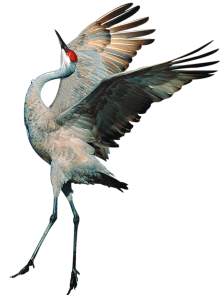 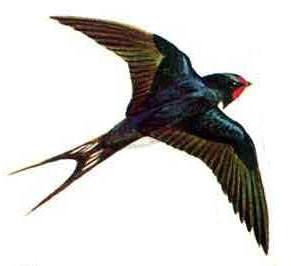  Журавушка  
Прилетел журавушка
На старые места:
Травушка-муравушка
Густым-густа!
Ивушка над заводью
Грустным-грустна!
А водица в заводи
Чистым-чиста!
А заря над ивушкой
Ясным-ясна!
Весело журавушке:
Весным-весна!(Е. Благинина)Возвращаются певцы 
От полуденных лучей
Побежал с горы ручей,
И подснежник маленький
Вырос на проталинке.
Возвращаются скворцы –
Работяги и певцы,
Воробьи у лужицы
Шумной стайкой кружатся.
И малиновка и дрозд
Занялись устройством гнёзд:
Носят, носят в домики
Птицы по соломинке. 
(Г. Ладонщиков)                 Грачи  
На этой неделе грачи прилетели.
Хоть трудна была дорога,
Старший грач прикрикнул строго:
"За работу! Дела много!
Помни сам, других учи,
Да по-настоящему:
Наши черные грачи -
Птицы работящие".
(А. Прокофьев) 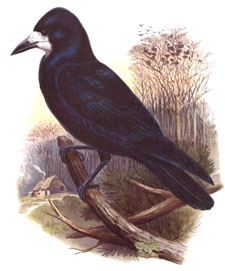 Грачиная столоваяВ берёзовой роще — веселье.Справляют грачи новоселье.Шумит и волнуется роща,Как будто на празднике площадь.Подолгу веселие длитсяВ зелёной грачиной столице,И гнёзда, как шапки, взлетаютИ там, на ветвях, повисают.        ЛасточкаТравка зеленеет,
Cолнышко блестит,
Ласточка с весною 
В сени к нам летит.
С нею солнце краше
И весна милей...
Прощебечь с дороги 
Нам привет скорей.

Дам тебе я зерен,
А ты песню спой,
Что из стран далеких
Принесла с собой. 
          (А. Плещеев)СкворецСкворец за морем жил зимой, Теперь вернулся он домой. И рано утром в тишине Запел о солнце и весне.                         ГрачЧерный грач – чернее ночи, Утомился, как рабочий: Он за плугом днем ходил, Клювом червяков ловил.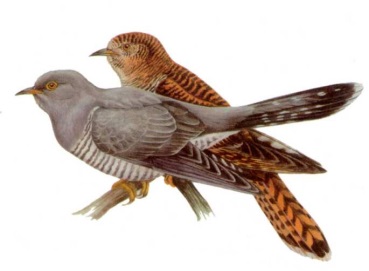 ЖаворонокТак беззаботно, на лету  Он щедро сыплет трели,  Взвиваясь круто в высоту  С земли — своей постели.  Среди колосьев он живет.  Его домишко тесен,  Но нужен весь небесный свод  Ему для звонких песен.АистАист свил гнездо на крыше, И отныне всей семьёй Клёкот аиста мы слышим У себя над головой. По секрету вам признаюсь,  Что увидел я во сне,  Как летит по небу аист И несёт сестренку мне.     Песенка дроздаДаже небо устало от стужи, Обреченно рассыпало снег. Вдруг со старой раскидистой груши Черный дрозд мне запел о весне! И слетались с округи синицы Под веселую песню дрозда, Таял снег у меня на ресницах И блестел, словно капли дождя. Трель соседям стучала в окошки, И морозы гнала под кусты, Ей в ответ замурлыкали кошки, 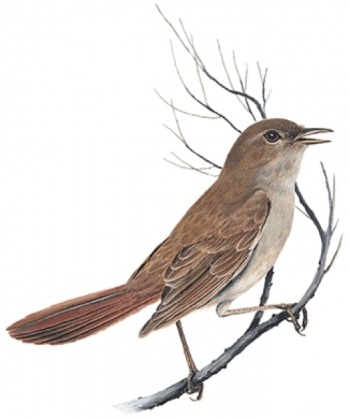 И коты распушили хвосты. Красовался оранжевым клювом Наш веселый пернатый певец, Только жалобно плакала вьюга, Что зиме наступает конец!                  КукушкаЯ - важная птица, хотя и мала.На сотни вопросов ответы дала!Спросите меня: "Сколько жить на веку?"А я вам отвечу: "Ку-ку да ку-ку..."Порой притаюсь я средь яркой листвы,Да так, что меня не заметите вы.Лесная гадалка сидит на суку,И слышится снова: "Ку-ку да ку-ку..."ЖаворонокЛес редеет, и однаДальше степь уже видна.Ветер свежий обдувает,Травы он к земле склоняет.И над степью в вышинеСредь раздолья в тишинеЖаворонок песнь поет,Что на свете он живет.Трель свою он выдает,Когда солнышко встает.Золотая степь искрится.Как в ту песню не влюбиться!Соловей (отрывок)На холме, сквозь зеленой рощи,При блеске светлого ручья,Под кровом тихой майской нощи,В дали я слышу соловья.По ветрам легким, благовоннымТо свист его, то звон летит,То, шумом заглушаем водным,Вздыханьем сладостным томит.                    Сельская песняТравка зеленеет,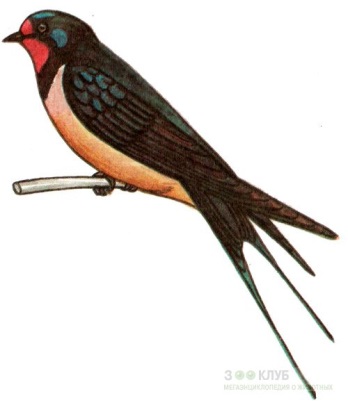 Солнышко блестит;Ласточка с весноюВ сени к нам летит.С нею солнце крашеИ весна милей...Прощебечь с дорогиНам привет скорей!Дам тебе я зерен,А ты песню спой,Что из стран далекихПринесла с собой...ЖаворонокНа солнце темный лес зардел,В долине пар белеет тонкий,И песню раннюю запелВ лазури жаворонок звонкий.Он голосисто с вышиныПоет, на солнышке сверкая:— Весна пришла к нам молодая,Я здесь пою приход весны;Здесь так легко мне, так радушно,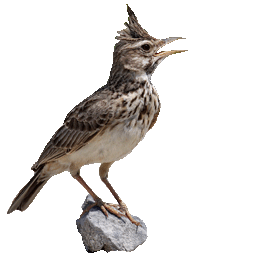 Так беспредельно, так воздушно;Весь Божий мир здесь вижу я,И славит Бога песнь моя.ЖаворонокСеребристая трель,Живая свирель, —Ты звонко по воздуху льешься;И сам за тобойПоешь, и душойЗа пташкою к солнцу несешься,Все к солнцу,Все к солнцу,За облако к солнцу несешься.ПтичкаВчера я растворил темницуВоздушной пленницы моей:Я рощам возвратил певицу,Я возвратил свободу ей.Она исчезла, утопаяВ сиянье голубого дня,И так запела, улетая,Как бы молилась за меня.               * * *Все зазеленело...Солнышко блестит,Жаворонка песняЛьется и звенит.Бродят дождевыеВ небе облака,И о берег тихоПлещется река.Весело с лошадкойПахарь молодойВыезжает в поле,Ходит бороздой.И над ним все вышеСолнышко встает,Жаворонок песнюВеселей поет.ЛасточкаЛасточка примчаласьИз-за Бела моря,Села и запела:«Как февраль ни злися,Как ты, март, ни хмурься,Будь хоть снег, хоть дождик —Все весною пахнет!»* * *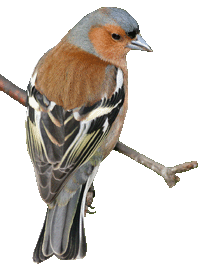 Зябликам навстречуОт лесной опушкиПо ветру домчалсяПервый клич кукушки;И на клич вещуньи,Словно зов свирели,В поле отозвалисьЖаворонка трели...Трель за трелью слыша,Сгинул сон тяжелый;В поле из-за лесуВышел день веселый. Скворцы прилетелиЖдет гостей высокий клен —Дом на ветке укреплен.Краской выкрашена крыша,Есть крылечко для певцов...В синем небе щебет слышен —К нам летит семья скворцов.Мы сегодня встали рано,Ждали птиц еще вчера.Ходит по двору охрана,Гонит кошек со двора.Мы скворцам руками машем,Барабаним и поем:— Поживите в доме нашем!Хорошо вам будет в нем!Стали птицы приближаться,Долетели до двора,Не смогли мы удержаться,Хором крикнули: — Ура!Удивительное дело:Все семейство улетело!ГалчатаНа заборе снег мохнатый толстой                         грядочкой лежит.Налетели вмиг галчата... Ух, какой серьезный вид!Ходят боком вдоль забора, головенки изогнув,И друг дружку скоро-скоро клювом цапают за клюв.Что вы ссоритесь, пичужки? Мало ль места вам кругом — На березовой макушке, на крыльце и под крыльцом.Эх, когда б я сам был галкой — через форточку б махнул И веселою нырялкой в синем небе потонул... СоловейВесны певец — соловушкоНаш садик полюбил,И там уж тепло гнездышкоДля деточек он свил.Лишь сядет красно солнышко,Лишь вечер настает —Грустит-поет соловушкоВсю ночку напролет...И тихо мне мечтается,Ни слова на устах...А он-то заливаетсяВ ореховых кустах!О чем же так грустнехонькоТоскует наш певец?Он плачет, что скорехонькоВесне его конец.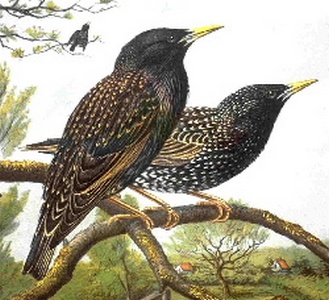 